АДМИНИСТРАЦИЯ ГРУШЕВО-ДУБОВСКОГО СЕЛЬСКОГО ПОСЕЛЕНИЯПОСТАНОВЛЕНИЕ08  апреля 2013 года                                                                               № 19х. Грушевка     Об окончании отопительного периодана территории Грушево-Дубовскогосельского поселения в 2012-2013 года.	В соответствии с Правилами предоставления коммунальных услуг собственникам и пользователям помещений в многоквартирных домах и жилых домов, утвержденных Постановлением Правительства Российской Федерации от 06 мая 2011 г № 354 «О предоставлении коммунальных услуг собственникам и пользователям помещений в многоквартирных домах и жилых домов» и на основании предоставленной специализированной информации в области гидрометеорологии ГУ «Ростовский центр по гидрометеорологии и мониторингу окружающей среды с региональными функциями», ПОСТАНОВЛЯЮ:          1. Установить конец отопительного периода 2012-2013 годов с 00-00 часов 08 апреля 2013 года.       2. Рекомендовать:       2.1. Руководителям детских дошкольных, школьных и медицинских учреждений в случае снижения нормативной температуры в помещениях данных учреждений продлить отопительный период при оформлении обращения в теплоснабжающую организацию.       2.2. Руководителям организаций, предоставляющим населению коммунальную услугу по централизованному отоплению, при установлении устойчивых (в течение пяти суток подряд) среднесуточных температур наружного воздуха выше + 8 градусов (на основании справки ГУ «Ростовский центр по гидрометеорологии и мониторингу окружающей среды с региональными функциями» закончить отопительный период со дня,  следующего за последним днем указанного периода.       3. Постановление вступает в силу после официального опубликования.       4. Контроль за исполнением настоящего постановления  оставляю за собой.Глава Грушево-Дубовского сельского поселения                                                             С.Л. Сягайло Верно:Ведущий специалист                                                              Е.И. Золотова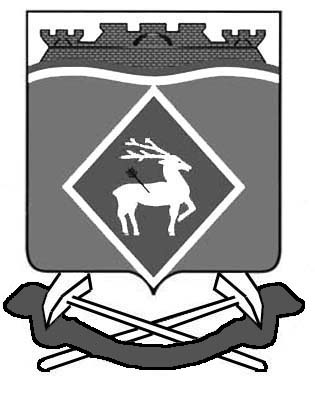 